Antrag auf Anrechnung von Prüfungsleistungen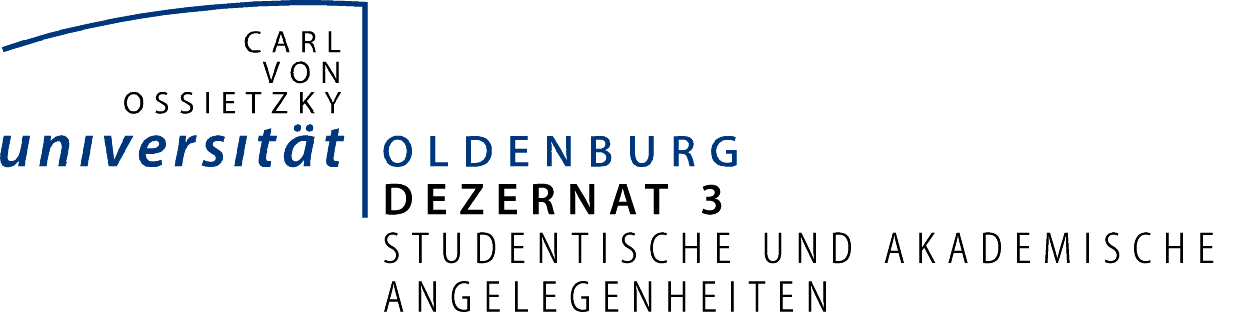 Gem. der aktuell gültigen Prüfungsordnungen für die Fachmaster unddie Master of Education StudiengängeAngaben zur PersonAngaben zur PersonAngaben zur PersonMatrikelnummer Matrikelnummer Matrikelnummer Matrikelnummer Matrikelnummer Name, VornameName, VornameName, VornameName, VornameName, VornameName, VornameName, VornameName, VornameName, VornameName, VornameStudiengangStudiengangStudiengangStudiengangStudiengangStudiengangStudiengangStudiengangStudiengangStudiengangangestrebter Abschluss:FachmasterFachmasterFachmasterFachmasterFachmasterFachmasterM.-Ed. GrundschulenM.-Ed. GrundschulenM.-Ed. GrundschulenM.-Ed. GrundschulenM.Ed.-SonderpädagogikM.Ed.-Sonderpädagogikangestrebter Abschluss:M.Ed.-Gymnasium M.Ed.-Gymnasium M.Ed.-Gymnasium M.Ed.-Gymnasium M.Ed.-Gymnasium M.Ed.-Gymnasium M.-Ed. Haupt-, RealschulenM.-Ed. Haupt-, RealschulenM.-Ed. Haupt-, RealschulenM.-Ed. Haupt-, RealschulenM.Ed.-Berufsbildende SchulenM.Ed.-Berufsbildende Schulenangestrebter Abschluss:M.Ed.-Berufsbildende SchulenM.Ed.-Berufsbildende SchulenVorgelegte LeistungMitgebrachte Leistung, die an der Uni Oldenburg angerechnet werden soll. Bezeichnung der Leistung    (Modul- bzw. Veranstaltungstitel) laut beigefügtem Nachweis.Anzurechnendes ModulOldenburger Modul, für das die mitgebrachte Leistung angerechnet werden soll. (Modulnummer und Modulname)KPKredit-punkte des Olden-burger Moduls.NoteNote, die sich für die ange-rechneteLeistung ergibt.Bemerkungen  Ich erkläre mich damit einverstanden, dass mir der Antragsentscheid über meine E-Mail-Adresse der         Universität Oldenburg mitgeteilt wird.Ich versichere, alle Angaben wahrheitsgemäß gemacht zu haben und mir ist bekannt, dass eine Anrechnung erst dann rechtskräftig wird, wenn mir diese durch das Akademische Prüfungsamt gemäß § 37 Verwaltungsverfahrensgesetz bekannt gegeben wird._______________________________________________________________________________________                                            _____________________________________________________________________________________________________________Ort, Datum                                                                                            Unterschrift Antragsteller/in Bitte geben Sie diesen Antrag, nachdem Sie unterschrieben haben, beim Akademischen Prüfungsamt ab. Ihr Antrag wird vom Akademischen Prüfungsamt an die/den Fachvertreter/in weitergeleitet.Von dem/der Fachvertreter/in auszufüllenDem Antrag wird zugestimmt.___________________________________________Name						___________________________________________Datum, Unterschrift                                                                                                                  (Instituts-)Stempel      Dem Antrag wird zugestimmt.___________________________________________Name						___________________________________________Datum, Unterschrift                                                                                                                  (Instituts-)Stempel      Von dem/der Fachvertreter/in auszufüllenVon dem/der Fachvertreter/in auszufüllenDer Anrechnung folgender Leistung(en) wird nicht – bzw. nur teilweise oder in anderer Form – zugestimmt:(bitte begründen, ggf. weiteres Blatt verwenden)  _________________________________________________________________________________________________________________________________________________________________________________________________________________________________________________________________________________________________________________________________________________________________________________________________________________________________________________________________________________________________________________________________________________________________________________________________________________________________________________________________________________________________________Datum, Unterschrift                                                                                                         (Instituts-)Stempel   
   Der Anrechnung folgender Leistung(en) wird nicht – bzw. nur teilweise oder in anderer Form – zugestimmt:(bitte begründen, ggf. weiteres Blatt verwenden)  _________________________________________________________________________________________________________________________________________________________________________________________________________________________________________________________________________________________________________________________________________________________________________________________________________________________________________________________________________________________________________________________________________________________________________________________________________________________________________________________________________________________________________Datum, Unterschrift                                                                                                         (Instituts-)Stempel   
   Vom Prüfungsamt auszufüllenAngerechnete Leistungen in POS erfasst:_____________________________________________Datum, HandzeichenVom Prüfungsamt auszufüllenAuslandsstudium erfasst:______________________________________________Datum, Handzeichen